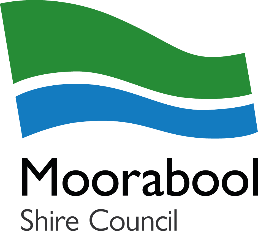 Application for an Occupancy Permit & Temporary Occupancy– Form 15 (Place of Public Entertainment)Building Act 1993 Building Regulations 2018 (Regulation 186)TO: MUNICIPAL BUILDING SURVEYORHEREBY APPOINTED UNDER SECTION 78 OF BUILDING ACT 1993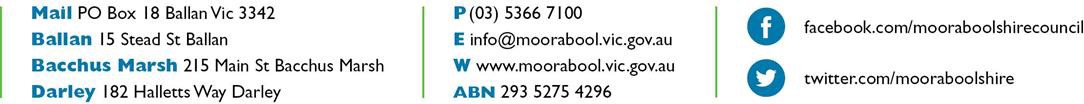 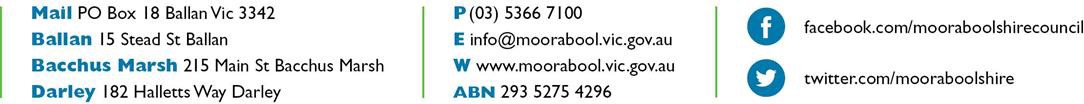 Do I require an Occupancy Permit (POPE)?Complete this section if you are;a community-based organisation* holding an event outdoors, if not then proceed to the next page.*The definition of a community-based organisation from Building Regulations 2018:For the purposes of this regulation, Community-based organisation means a body, whether or not a corporate body, that –is not established primarily for the purposes of profit or gain; anddoes not distribute any part of profit or gain made in the conduct of its activities to any member of the organisation; andoperates in a community wholly for:a philanthropic or benevolent purpose, including the promotion of art, culture, science, religion, education or charity; orany sporting or recreational purpose, including the benefiting of any sporting or recreational club or association.If you have answered YES to both of the above questions, then please complete the declaration below; if not then proceed to the next page.Declaration required from the organisation accepting responsibility & control of the event.I 	(Name) declare that I have read and understood the above definition of a community-based organisation and confirm that I am authorised by	(organisation) to complete this declaration.I do solemnly declare that the event known as	 planned for 	(date) will be organised and controlled by	(organisation) as a community-based organisation as defined under section 206 of the Building Regulations 2018 legislation.Signed: 	Date:		Based on the information provided a POPE may not be required, please submit this application form and site plan for confirmation.Complete this section if you are:a community-based organisation* holding an event within a building.a community-based organisation* holding an event with more than 5000 attendees at any one time. Or a commercial operator.If you answered YES to ANY of the above questions, then an Occupancy Permit is required. Please complete the remainder of this form and submit along with relevant information/documents.If you answered NO to ALL of the above questions, then Based on the information provided a POPE may not be required, please submit this application form and site plan for confirmationWill there be Temporary Structures at the event?Will you be using any of the following during the event?If you answered YES to ANY of the above questions, please ensure that the hirer supplies you with a copy of the Occupancy Permit for each of these temporary structuresNote: A safety officer is usually required to be in attendance at the Place of Public Entertainment to provide for the safety of the public. The Safety Training Qualification is to be held by any person engaged as a Safety Officer to the satisfaction of the Chief Officer of the CFA or the Victorian Building Authority. The responsibilities of the Safety Officer include but are not limited to:the operation of fire safety elements, equipment and systems;the establishment and operation of evacuation procedures;the safety of barriers and exits;the exclusion of the public from unsafe areas;the location and designation of passageways and exits;the availability of public toilet facilities and the condition of those facilities;the ignition of fireworks and the discharge of pistols or other shooting devices in a safe and responsible manner, to the extent that this is not required by any other Act or Regulation;the keeping, testing and storage of flammable material or explosive items and equipment in a safe manner, to the extent that this is not required by any other Act or Regulation;ensuring compliance with all conditions of this permit.One closet fixture for every 200 female persons or part thereof.One closet fixture or urinal for every 200 male persons or part thereof, at least 30% of which must be in the form of closet fixtures. Each 600mm continuous length of urinal is considered to be a urinal.One wash basin for every 200 persons.One unisex disable closet fixture and wash basin for every 20,000 persons or part thereof.The location of all toilets must be indicated on the site plan for the event.One drinking water fountain/tap should be provided for every 200 persons.This ratio may be negotiated by consulting with the Municipal Building Surveyor.Alternatively, drinking water may be provided at all food and bar outlets free of charge or via drinking fountains The location of all proposed drinking water fountains/taps must be nominated on the site plan for the event.Unsafe AreasProvide site plan showing any unsafe areas where public access should be restricted, i.e. portable generators, stages etc.ExitsNominate on site plan location and width of all external gates/doors on site plan for the event.Emergency EvacuationProvide an emergency evacuation plan/procedure for the event.First Aid – St Johns Ambulance/OtherNominate the proposed first aid facilities to be provided for the duration of the event.First Aid rooms to be provided as per the following tableFirst Aid rooms must:be readily accessible from within and outside the area or ground.have a floor area not less than 24m2.be provided with a suitable wash basin or sink.be distributed as uniformly as possible throughout the assembly building or open spectator stand.be convenient to a public road.The location of all first aid rooms must be indicated on the site plan for the event. Number of persons is based on daily attendances of patrons and employees.Fire ServicesProvide fire management plan including what fire fighting equipment, devices and personnel will be deployed. Nominate on the site plan any existing fire fighting equipment such as fire extinguishers, hose reel and hydrants that are located within the venue. Note: In some cases a fire tanker may be required.Other FeaturesFurther information will also be required should the event include features such as:Amusement rides (all amusement rides are to be registered with Worksafe Victoria).Naked flames, i.e. theatrical productions.All food stalls will need to be inspected by Council Environmental Health Department.All gas cooking/heating equipment must be inspected and approved by the Office of Gas Safety personnel.Fireworks/explosives/flammable materials	No/Yes (copy of licence from Worksafe Victoria shall be supplied)Electrical generators	No/Yes (extinguisher at point – yes/no)Minimum fees payable:Paying the correct fee. Council’s fees have been set to achieve cost recovery. However community events that do not charge a fee for entry and require a POPE or TOP are able to request in writing for the fees to be covered by a Council donation to the value of the fee:All fees are GST Inclusive NOTE: The following additional charges may be applicable: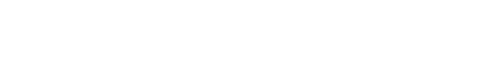 ------------------------------------------------------------------------------------------------------------------------------------------------------------------------------------   OFFICE USE ONLYReceipt to: Building – use building application numberFee received: $ 	Received by: 		Date: 	 Receipt No: 	(Forward to Building Services Support Officer)Places of Public Entertainment – Extracts from Legislation Section 3 of Building Act 1993 – Definitions:“place of public entertainment” – meansa prescribed building or building in a prescribed class of buildings which is used or intended to be used for the purpose of providing public entertainment; ora prescribed place of place in a prescribed class of places-which is enclosed or substantially enclosed; orto which admission can be gained by payment of money or giving of other consideration – and which is used or intended to be used for the purpose of providing public entertainment.“conduct”, in relation to a public entertainment, means to have a direct pecuniary interest in the proceeds or profits of the entertainment.“public entertainment” means an entertainment or meeting to which admission may ordinarily be gained by members of the publicRegulation 206 of the Building Regulations 2018For the purpose of the definition of “place of public entertainment” in section 3(1) of the Act –The following are prescribed classes of buildings –Class 9b buildings having an area greater than 500m2prescribed temporary structures area prescribed classed of buildings; andPlaces within and area greater than 500m2 are a prescribed class of places unlessThe place is used for the purpose of conducting an event or activity which is organised and controlled by a community-based organisation; andThe number of persons in the place at any time during the event or activity does not exceed 5000.Legislative Responsibilities (Building Act 1993)Public entertainment not be conducted at place without occupancy permitA person must not conduct a public entertainment in a place of public entertainment unless an occupancy permit has been issued under this Division which permits its use for the entertainment.Penalty: 240 penalty units, in the case of a natural person 1500 penalty units, in the case of a body corporatePlace not to be used for public entertainment without occupancy permitThe owner or occupier of a place of public entertainment must not, for fee or reward, permit the place to be used for the purpose of providing public entertainment unless an occupancy permit has been issued under this Division which permits its use for the entertainment.Penalty: 240 penalty units, in the case of a natural person 1500 penalty units, in the case of a body corporateUse of place of public entertainment must be in accordance with permitThe owner or occupier of a place of public entertainment (other than a prescribed temporary structure) must not permit the place to be used for the purpose of providing public entertainment in contravention of the occupancy permit permitting its use for the entertainment.Penalty: 240 penalty units, in the case of a natural person 1500 penalty units, in the case of a body corporateUse of prescribed temporary structure must be in accordance with permitThe owner, occupier, lessee or a hirer of a prescribed temporary structure must not permit the structure to be used for the purpose of providing public entertainment in contravention of the occupancy permit permitting its use for the entertainment.Penalty: 240 penalty units, in the case of a natural person 1500 penalty units, in the case of a body corporate61.	owner to notify others of occupancy permitThe owner of a building (0ther than a prescribed temporary structure) must notify an occupier of the building, within 7 days after the occupier first enters into occupation of the building or within 7 days after an occupancy permit is issued in respect of the building (whichever is the later), of any occupancy permit in force under this Division in respect of the building.Penalty: 120 penalty unitsThe owner of a prescribed temporary structure must notify the occupier, lessee or hirer of the structure within 7 days after the occupier, lessee or hirer enters into occupation of, or leases or hires the temporary structure or within 7 days after an occupancypermit is issued in respect of the structure (whichever is the later), of any occupancy permit in force under this Division in respect of the structure.Penalty: 120 penalty units.In accordance with Section 54 of the Building Act 1993, I hereby apply for an occupancy permit for a place of public entertainment at:In accordance with Section 54 of the Building Act 1993, I hereby apply for an occupancy permit for a place of public entertainment at:In accordance with Section 54 of the Building Act 1993, I hereby apply for an occupancy permit for a place of public entertainment at:In accordance with Section 54 of the Building Act 1993, I hereby apply for an occupancy permit for a place of public entertainment at:In accordance with Section 54 of the Building Act 1993, I hereby apply for an occupancy permit for a place of public entertainment at:In accordance with Section 54 of the Building Act 1993, I hereby apply for an occupancy permit for a place of public entertainment at:In accordance with Section 54 of the Building Act 1993, I hereby apply for an occupancy permit for a place of public entertainment at:In accordance with Section 54 of the Building Act 1993, I hereby apply for an occupancy permit for a place of public entertainment at:Event DetailsEvent DetailsEvent DetailsEvent DetailsEvent DetailsEvent DetailsEvent DetailsEvent DetailsEvent Name:Location:Proposed event date:Name of Primary Organising Body:Contact person:Telephone:Postal Address:Signature:Property Address:Commonly known as:Period of Occupation:Period of Occupation:Period of Occupation:Period of Occupation:Period of Occupation:Period of Occupation:Period of Occupation:Period of Occupation:Day:Date:Commencement Time:Conclusion Time:Will the event be organised and controlled by a community-based organisationYESNOWill the maximum number of people attending the event at any one time be less than 5000?YESNOWill the event be held in an outdoor space greater than 500 Square Metres (e.g 50m x 10m)YESNOWill the event be held in a building greater than 500 Square Metres (e.g 50m x 10m)YESNOIf using an outdoor space will it be greater than 500 Square Metres (e.g 50m x 10m) and is substantially enclosed(more than 50% of the perimeter by fences, buildings and other structures)YESNOWill an entry fee be charged (including gold coin donation)YESNOTemporary grandstand style seating stands for more than 20 personsYESNOTents or marquees with a floor area more than 100m2YESNOStage exceeding 150m2 in floor areaYESNOPrefabricated buildings (exceeding 100m2 in area) not placed directly on the groundYESNOOrchestra Pit CoversYESNONominate the location where the permit can be displayed for public viewing, i.e. usually at the main entrance, ticket booth or administrative/public address building/caravan.Nominate the location where the permit can be displayed for public viewing, i.e. usually at the main entrance, ticket booth or administrative/public address building/caravan.Nominate the location where the permit can be displayed for public viewing, i.e. usually at the main entrance, ticket booth or administrative/public address building/caravan.Nominate the location where the permit can be displayed for public viewing, i.e. usually at the main entrance, ticket booth or administrative/public address building/caravan.Nominate the location where the permit can be displayed for public viewing, i.e. usually at the main entrance, ticket booth or administrative/public address building/caravan.Display of Permit:Indicate the maximum number of persons that will be in attendance at the event at any one time, i.e. includes participants and spectators.Indicate the maximum number of persons that will be in attendance at the event at any one time, i.e. includes participants and spectators.Indicate the maximum number of persons that will be in attendance at the event at any one time, i.e. includes participants and spectators.Indicate the maximum number of persons that will be in attendance at the event at any one time, i.e. includes participants and spectators.Indicate the maximum number of persons that will be in attendance at the event at any one time, i.e. includes participants and spectators.Number of Persons:Safety Officer Details (You must nominate a Safety Officer for the event) See Note.Safety Officer Details (You must nominate a Safety Officer for the event) See Note.Safety Officer Details (You must nominate a Safety Officer for the event) See Note.Safety Officer Details (You must nominate a Safety Officer for the event) See Note.Safety Officer Details (You must nominate a Safety Officer for the event) See Note.Name:Name:Address:Address:Mobile contact number during event:Mobile contact number during event:Email:Please supply background experience/qualifications:Please supply background experience/qualifications:Please supply background experience/qualifications:Please supply background experience/qualifications:Please supply background experience/qualifications:Toilet FacilitiesNominate the number and location of all existing permanent amenities and portable/temporary toilet facilities.Toilet FacilitiesNominate the number and location of all existing permanent amenities and portable/temporary toilet facilities.Toilet FacilitiesNominate the number and location of all existing permanent amenities and portable/temporary toilet facilities.Toilet FacilitiesNominate the number and location of all existing permanent amenities and portable/temporary toilet facilities.Toilet FacilitiesNominate the number and location of all existing permanent amenities and portable/temporary toilet facilities.Toilet FacilitiesNominate the number and location of all existing permanent amenities and portable/temporary toilet facilities.Toilet FacilitiesNominate the number and location of all existing permanent amenities and portable/temporary toilet facilities.Toilet FacilitiesNominate the number and location of all existing permanent amenities and portable/temporary toilet facilities.Location (copy of site plan must be included with application)No. of FemaleNo. of FemaleNo. of MaleNo. of MaleNo. of MaleNo. of DisableNo. of DisableCloset fixtureWash basinsCloset fixtureUrinalsWash basinsCloset fixturesWash basinsPermanentTemporaryTOTALDrinking Water – appropriate sources of drinking water must be provided.Drinking Water – appropriate sources of drinking water must be provided.Will drinking fountains be provided? Yes / NoIf so, how many?Security Crowd ControlNominate provisions of crowd control and security. Details must include:Security Crowd ControlNominate provisions of crowd control and security. Details must include:Name of the security organisation:Contact phone number during the event:Number of persons to be engaged for the duration of the event:Provider details:Number of First Aid Facilities to be provided.Contact number during the event :Number of PersonsNumber of First Aid Rooms5,001 – 10,000 (min 1)10,001 – 15,000 ( min 2)15,001 – 30,000 ( min 3)Each extra 15,000 or part thereof (1)Fee CategoryPOPE (per event)TOP (per prescribed marquee, stage or structure within the event)Pay for Entry Events